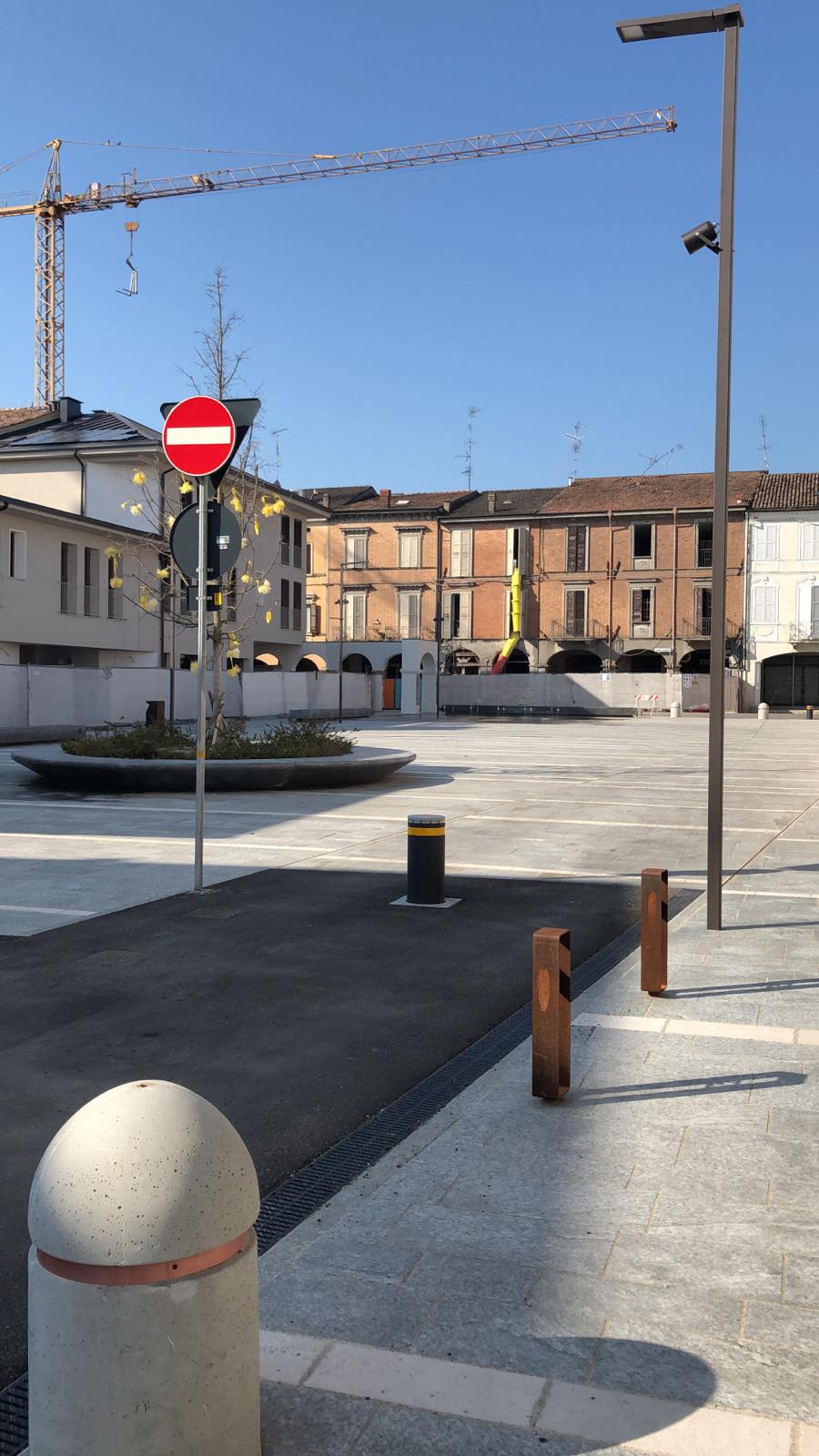 10 ANNI DAL SISMA-RESOCONTO SINTETICO DELLO STATO DELLA RICOSTRUZIONE IN PROVINCIA DI MODENA
Maggio 2022A 10 anni dal sisma in Emilia – Stato dell’arte della ricostruzione nel territorio della provincia di ModenaA dieci anni dal sisma la ricostruzione è pressoché conclusa, sono stati concessi complessivamente contributi per quasi 4,8 miliardi di euro, di cui oltre 3,5 già liquidati, erogati alle persone e alle imprese. I cantieri, seppur rallentati non si sono mai fermati anche in questi due anni drammaticamente segnati dalla pandemia. Oggi il caro energia e gli aumenti dei prezzi, nonché la scarsa reperibilità di materiali e strumenti per l’edilizia, rendono la sfida di tenere attivi i cantieri e continuare nello sforzo di conclusione della ricostruzione, ancora più impegnativa.Dove siamo: la ricostruzione in sintesiAbitazioni - Gli edifici completati sono oltre 5.150, per circa 10 mila e 300 abitazioni (prime e seconde case) e quasi 3.600 piccole attività economiche ripristinate rese di nuovo agibili. Praticamente conclusa la ricostruzione leggera (livello di danni B-C, con situazione di inagibilità temporanea o parziale), il cui stato di avanzamento è arrivato al 100%; mentre per la ricostruzione pesante (danno E, con situazione di inagibilità totale) lo stato di avanzamento ha superato l’84%. La ricostruzione degli immobili che ricadono in questa ultima categoria, infatti, sconta una maggiore difficoltà di attuazione per la complessità progettuale, organizzativa e realizzativa. Complessivamente, sono state completate 6.283 ordinanze di concessione di contributi, sulle 6.298 domande attualmente valide (al netto di rigetti, rinunce e revoche) presentate ai Comuni. Per la ricostruzione delle abitazioni e delle piccole attività economiche, il totale dei contributi concessi ammonta a 2,23 miliardi, di cui già liquidati 1,89 miliardi.Riepilogo del MUDE emergenza terremoto al 28 febbraio 2022Cantieri completati5.158 edifici che corrispondono a        10.315 abitazioni (comprensive di quelle non principali)3.595 attività economiche (900 unità ad uso produttivo, 1.029 ad uso   commercio, 483 ad uso ufficio, 1.183 ad uso deposito)Usufruiscono delle misure di Assistenza alla popolazione 477 nuclei, il 34% in meno rispetto al 2021.Attività produttive - Per la ricostruzione relativa ai comparti industria, agricoltura e commercio, le domande di contributo approvate (al netto di rigetti, rinunce e revoche) sono 2.469, per un totale di quasi 1,3 miliardi di euro concessi di cui 1,15 già liquidati.I progetti conclusi sono 1.642. Riepilogo della ricostruzione produttiva (Ordinanza 57/2012) al 28 febbraio 2022A questi si aggiungono quasi 3.600 attività economiche e commerciali ripristinate, dai negozi alle botteghe artigiane, collegate alle abitazioni. Inoltre, per la messa in sicurezza degli immobili produttivi, i capannoni, sono stati concessi contributi (al netto di rigetti, rinunce e revoche), con fondi messi a disposizione dall’Inail, per oltre 16 milioni di euro a 481 imprese.Riepilogo attuazione dei finanziamenti per il “Bando INAIL” al 28 febbraio 2022Opere pubbliche e dei beni culturali - Le risorse totali messe in campo, comprensive dei cofinanziamenti disponibili, ammontano a 751 milioni di euro. I cantieri conclusi sono 227 per 123 milioni di euro, mentre i cantieri in corso sono 255 per oltre 353 milioni di euro. Interventi per il pieno recupero delle OOPP e BBCC - Riepilogo al 28 febbraio 2022 Centri storici – Stato di attuazione delle risorse per la riqualificazione/rivitalizzazione dei centri storici – contributi ai ComuniIl totale delle risorse a disposizione è pari a 30 milioni di euro, di cui ad oggi sono stati ripartiti 24.689.577 euro, ai comuni della provincia di Modena sono stati assegnati 16.766.000 euro.Le Azioni Progettuali finanziabili sono relative ai Comuni appartenente al cratere ristretto e dotati di Piano organico. I comuni che potenzialmente hanno progetti finanziabili sono: Bomporto, Carpi, Cavezzo, Concordia sulla Secchia, Finale Emilia, Mirandola, Novi di Modena, Ravarino, San Felice sul Panaro, San Possidonio e Soliera.Centri storici – Misure rivolte al ripopolamento e alla rivitalizzazione dei centri storici – contributo ai privatiPer dare ulteriore slancio alla ricostruzione e ampliare lo spettro di azione delle politiche per la rinascita dei centri urbani, nel 2019 sono state introdotte specifiche misure per i Comuni del cratere ristretto di cui all’Ord.34/2017, con l’obiettivo di agevolare processi di insediamento, riqualificazione e ammodernamento delle attività di impresa, professionali o non profit.	I comuni della provincia di Modena coinvolti dal provvedimento sono: Bastiglia, Bomporto, Camposanto, Carpi, Cavezzo, Concordia sulla Secchia, Finale Emilia, Medolla, Mirandola, Novi di Modena, Ravarino, San Felice sul Panaro, San Possidonio, San Prospero, Soliera. Bando centri storici – Stato dell’arte al 28 febbraio 2022Con riferimento alle concessioni effettuate nell’ambito delle sei call, si sono generate economie di spesa che sono state messe a disposizione per finanziare un ulteriore call (Ordinanza n. 7 dell’8 aprile 2022), che ha una prima dotazione di risorse pari a 5 milioni di euro, destinata a 13 comuni del cratere di cui all’Ord.8/2021. Nel modenese i comuni coinvolti sono: Cavezzo, Concordia sulla Secchia, Finale Emilia, Medolla, Mirandola, Novi di Modena, San Felice sul Panaro, San Possidonio. l deposito delle domande rimarrà aperto dal 3 al 31 maggio 2022.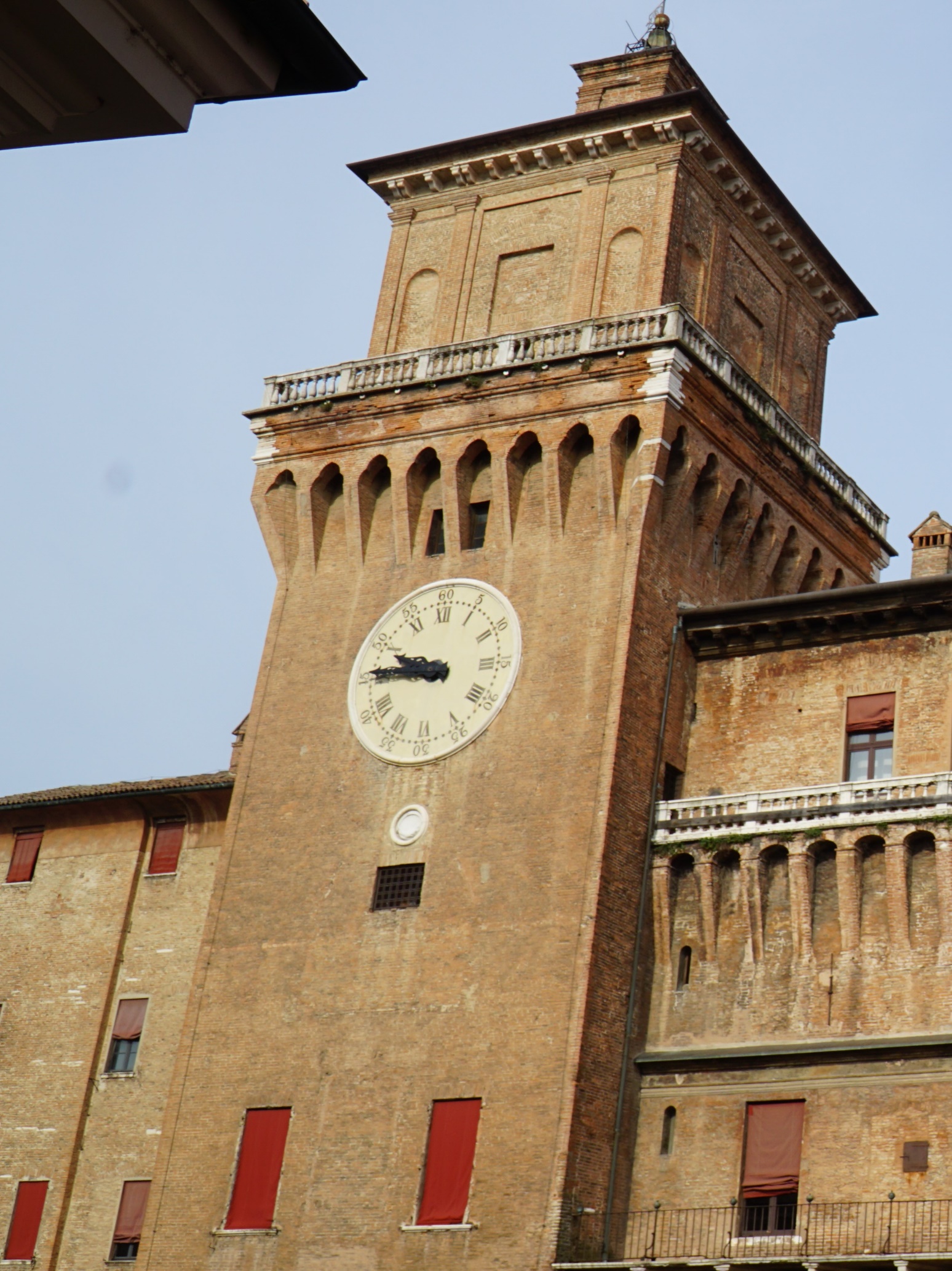   10 ANNI DAL SISMA-RESOCONTO SINTETICO DELLO STATO DELLA RICOSTRUZIONE IN PROVINCIA DI FERRARA
Maggio 2022A 10 anni dal sisma in Emilia – Stato dell’arte della ricostruzione nel territorio della provincia di FerraraA dieci anni dal sisma la ricostruzione è pressoché conclusa, sono stati concessi complessivamente contributi per quasi 2,3 miliardi di euro, di cui oltre 1 già liquidato, erogati alle persone e alle imprese. I cantieri, seppur rallentati non si sono mai fermati anche in questi due anni drammaticamente segnati dalla pandemia. Oggi il caro energia e gli aumenti dei prezzi, nonché la scarsa reperibilità di materiali e strumenti per l’edilizia, rendono la sfida di tenere attivi i cantieri e continuare nello sforzo di conclusione della ricostruzione, ancora più impegnativa.Dove siamo: la ricostruzione in sintesiAbitazioni - Gli edifici completati sono 1.896, per 4.185 abitazioni (prime e seconde case) e quasi 1.500 piccole attività economiche ripristinate rese di nuovo agibili. Praticamente conclusa la ricostruzione leggera (livello di danni B-C, con situazione di inagibilità temporanea o parziale), il cui stato di avanzamento è arrivato al 99%; mentre per la ricostruzione pesante (danno E, con situazione di inagibilità totale) lo stato di avanzamento ha superato il 92%. La ricostruzione degli immobili che ricadono in questa ultima categoria, infatti, sconta una maggiore difficoltà di attuazione per la complessità progettuale, organizzativa e realizzativa. Complessivamente, sono state completate 2.056 ordinanze di concessione di contributi, sulle 2.108 domande attualmente valide (al netto di rigetti, rinunce e revoche) presentate ai Comuni. Per la ricostruzione delle abitazioni e delle piccole attività economiche, il totale dei contributi concessi ammonta a oltre 458 mila euro, di cui già liquidati oltre 424 mila.Riepilogo del MUDE emergenza terremoto al 28 febbraio 2022*Delle 52 domande di contributo ancora in istruttoria (senza atto di concessione) 51 sono ubicate nel territorio del Comune di Bondeno.Cantieri completati1.896 edifici che corrispondono a        4.185 abitazioni (comprensive di quelle non principali)1.472 attività economiche (385 unità ad uso produttivo, 404 ad uso   commercio, 218 ad uso ufficio, 465 ad uso deposito)Usufruiscono delle misure di Assistenza alla popolazione 47 nuclei, il 38% in meno rispetto al 2021.Attività produttive - Per la ricostruzione relativa ai comparti industria, agricoltura e commercio, le domande di contributo approvate (al netto di rigetti, rinunce e revoche) sono 387, per un totale di oltre 404 milioni di euro concessi di cui oltre 372 già liquidati.I progetti conclusi sono 387. Riepilogo della ricostruzione produttiva (Ordinanza 57/2012) al 28 febbraio 2022A questi si aggiungono quasi 1.500 attività economiche e commerciali ripristinate, dai negozi alle botteghe artigiane, collegate alle abitazioni.Inoltre, per la messa in sicurezza degli immobili produttivi non danneggiati, sono stati concessi contributi (al netto di rigetti, rinunce e revoche), con fondi messi a disposizione dall’Inail, per quasi 19 milioni di euro a oltre 420 imprese.Riepilogo attuazione dei finanziamenti per il “Bando INAIL” al 28 febbraio 2022Opere pubbliche e dei beni culturali - Le risorse totali messe in campo, comprensive dei cofinanziamenti disponibili, ammontano a oltre 421 milioni di euro. I cantieri conclusi sono 130 per quasi 58 milioni di euro, mentre i cantieri in corso sono 189 per quasi 163 milioni di euro. Ancora in fase di progettazione 136 interventi, per un investimento stimato di oltre 200 milioni di euro.Interventi per il pieno recupero delle OOPP e BBCC - Riepilogo al 28 febbraio 2022 Centri storici - Stato di attuazione delle risorse per la riqualificazione/rivitalizzazione dei centri storici – contributi ai ComuniIl totale delle risorse a disposizione è pari a 30 milioni di euro, di cui ad oggi sono stati ripartiti 24.689.577 euro, ai Comuni della Provincia di Ferrara sono stati assegnati 3.546.577 euro.Le Azioni Progettuali finanziabili sono relative ai Comuni appartenente al cratere ristretto e dotati di Piano organico. I comuni che hanno progetti finanziabili sono: Bondeno, Cento, Terre del Reno e Vigarano Mainarda.  Centri storici - Misure rivolte al ripopolamento e alla rivitalizzazione dei centri storici – contributo ai privatiPer dare ulteriore slancio alla ricostruzione e ampliare lo spettro di azione delle politiche per la rinascita dei centri urbani, nel 2019 sono state introdotte specifiche misure per i Comuni del cratere ristretto di cui all’Ord.34/2017, con l’obiettivo di agevolare processi di insediamento, riqualificazione e ammodernamento delle attività di impresa, professionali o non profit.	I comuni della provincia di Ferrara coinvolti dal provvedimento sono: Bondeno, Cento, Ferrara, Poggio Renatico, Terre del Reno, Vigarano Mainarda. Bando centri storici – Stato dell’arte al 28 febbraio 2022 Con riferimento alle concessioni effettuate nell’ambito delle sei call, si sono generate economie di spesa che sono state messe a disposizione per finanziare un ulteriore call (Ordinanza n. 7 dell’8 aprile 2022), che ha una prima dotazione di risorse pari a 5 milioni di euro, destinata a 13 comuni del cratere di cui all’Ord.8/2021. Nel territorio del ferrarese i comuni coinvolti sono: Bondeno, Cento, Terre del Reno. Il deposito delle domande rimarrà aperto dal 3 al 31 maggio 2022.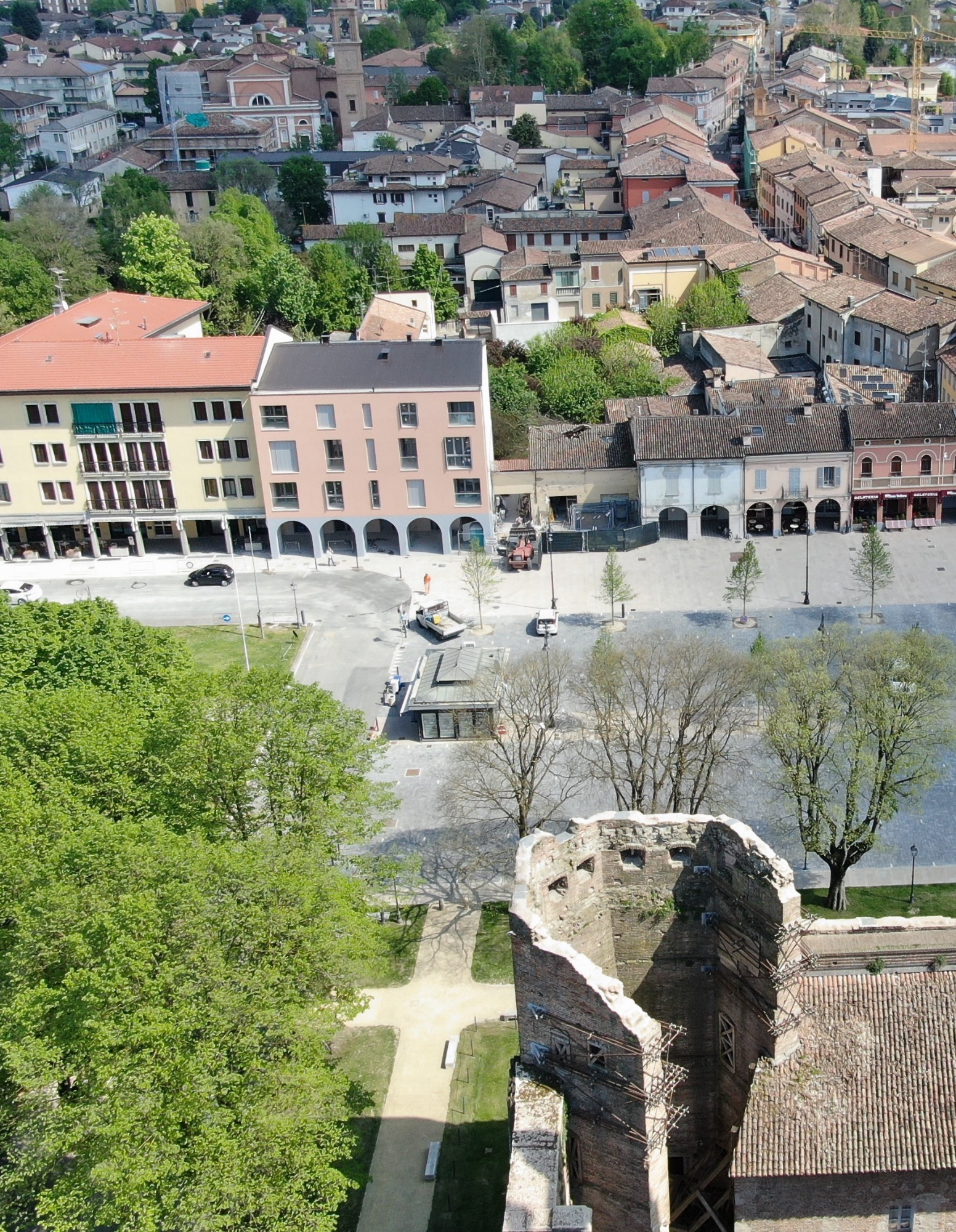 10 ANNI DAL SISMA-RESOCONTO SINTETICO DELLO STATO DELLA RICOSTRUZIONE IN PROVINCIA DI REGGIO NELL’EMILIAMaggio 2022A 10 anni dal sisma in Emilia – Stato dell’arte della ricostruzione nel territorio della provincia di Reggio nell’EmiliaA dieci anni dal sisma la ricostruzione è pressoché conclusa, sono stati concessi complessivamente contributi per quasi 478 milioni di euro, di cui oltre 409 già liquidati, erogati alle persone e alle imprese. I cantieri, seppur rallentati non si sono mai fermati anche in questi due anni drammaticamente segnati dalla pandemia. Oggi il caro energia e gli aumenti dei prezzi, nonché la scarsa reperibilità di materiali e strumenti per l’edilizia, rendono la sfida di tenere attivi i cantieri e continuare nello sforzo di conclusione della ricostruzione, ancora più impegnativa.Dove siamo: la ricostruzione in sintesiAbitazioni - Gli edifici completati sono 587, per 1.107 abitazioni (prime e seconde case) e quasi 400 piccole attività economiche ripristinate rese di nuovo agibili. Praticamente conclusa la ricostruzione leggera (livello di danni B-C, con situazione di inagibilità temporanea o parziale), il cui stato di avanzamento è arrivato al 99%; mentre per la ricostruzione pesante (danno E, con situazione di inagibilità totale) lo stato di avanzamento ha superato l’89%. La ricostruzione degli immobili che ricadono in questa ultima categoria, infatti, sconta una maggiore difficoltà di attuazione per la complessità progettuale, organizzativa e realizzativa. Complessivamente, sono state completate 670 ordinanze di concessione di contributi, sulle 671 domande attualmente valide (al netto di rigetti, rinunce e revoche) presentate ai Comuni. Per la ricostruzione delle abitazioni e delle piccole attività economiche, il totale dei contributi concessi ammonta a quasi 210 mila euro, di cui già liquidati oltre 189 mila.Riepilogo del MUDE emergenza terremoto al 28 febbraio 2022Cantieri completati587 edifici che corrispondono a        1.107 abitazioni (comprensive di quelle non principali)393 attività economiche (150 unità ad uso produttivo, 115 ad uso   commercio, 40 ad uso ufficio, 88 ad uso deposito)Usufruiscono delle misure di Assistenza alla popolazione 6 nuclei, il 60% in meno rispetto al 2021.Attività produttive - Per la ricostruzione relativa ai comparti industria, agricoltura e commercio, le domande di contributo approvate (al netto di rigetti, rinunce e revoche) sono 261, per un totale di oltre 150 milioni di euro concessi di cui 137 già liquidati.I progetti conclusi sono 130. Riepilogo della ricostruzione produttiva (Ordinanza 57/2012) al 28 febbraio 2022A questi si aggiungono quasi 400 attività economiche e commerciali ripristinate, dai negozi alle botteghe artigiane, collegate alle abitazioni. Inoltre, per la messa in sicurezza degli immobili produttivi non danneggiati, sono stati concessi contributi (al netto di rigetti, rinunce e revoche), con fondi messi a disposizione dall’Inail, per circa 20 milioni di euro a 474 imprese.Riepilogo attuazione dei finanziamenti per il “Bando INAIL” al 28 febbraio 2022Opere pubbliche e dei beni culturali - Le risorse totali messe in campo, comprensive dei cofinanziamenti disponibili, ammontano a 120 milioni di euro. I cantieri conclusi sono 126 per quasi 38 milioni di euro, mentre i cantieri in corso sono 66 per oltre 45 milioni di euro. Ancora in fase di progettazione 82 interventi, per un investimento stimato di oltre 37 milioni di euro.Interventi per il pieno recupero delle OOPP e BBCC - Riepilogo al 28 febbraio 2022 Centri storici – Stato di attuazione delle risorse per la riqualificazione/rivitalizzazione dei centri storici – contributi ai ComuniIl totale delle risorse a disposizione è pari a 30 milioni di euro, di cui ad oggi sono stati ripartiti 24.689.577 euro, ai Comuni della provincia di Reggio Emilia sono stati assegnati 2.607.00 euro.Le Azioni Progettuali finanziabili sono relative ai Comuni appartenente al cratere ristretto e dotati di Piano organico. I comuni che hanno progetti finanziabili sono: Fabbrico e Reggiolo.   	Centri storici – Misure rivolte al ripopolamento e alla rivitalizzazione dei centri storici – contributo ai privatiPer dare ulteriore slancio alla ricostruzione e ampliare lo spettro di azione delle politiche per la rinascita dei centri urbani, nel 2019 sono state introdotte specifiche misure per i Comuni del cratere ristretto di cui all’Ord.34/2017, con l’obiettivo di agevolare processi di insediamento, riqualificazione e ammodernamento delle attività di impresa, professionali o non profit.	I comuni della provincia di Reggio nell’Emila coinvolti dal provvedimento sono: Fabbrico, Guastalla, Luzzara, Reggiolo, Rolo. Bando centri storici – Stato dell’arte al 28 febbraio 2022 Con riferimento alle concessioni effettuate nell’ambito delle sei call, si sono generate economie di spesa che sono state messe a disposizione per finanziare un ulteriore call (Ordinanza n. 7 dell’8 aprile 2022), che ha una prima dotazione di risorse pari a 5 milioni di euro, destinata a 13 comuni del cratere di cui all’Ord.8/2021. Nel reggiano è coinvolto dal provvedimento il comune di Reggiolo. Il deposito delle domande rimarrà aperto dal 3 al 31 maggio 2022.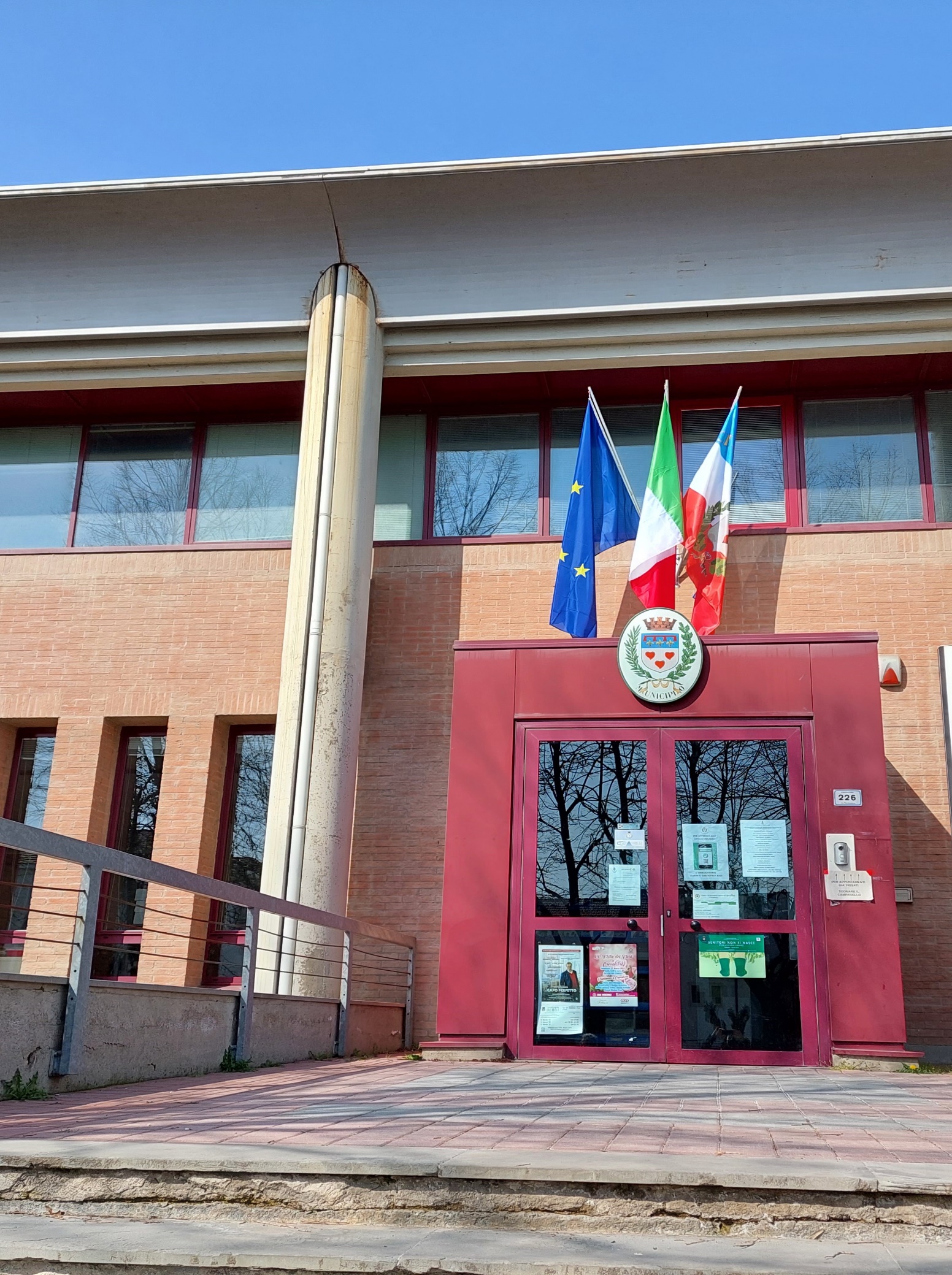   10 ANNI DAL SISMA-RESOCONTO SINTETICO DELLO STATO DELLA RICOSTRUZIONE IN PROVINCIA DI BOLOGNA
Maggio 2022A 10 anni dal sisma in Emilia – Stato dell’arte della ricostruzione nel territorio della provincia di BolognaA dieci anni dal sisma la ricostruzione è pressoché conclusa, sono stati concessi complessivamente contributi per oltre 500 milioni di euro, di cui oltre 353 già liquidati, erogati alle persone e alle imprese. I cantieri, seppur rallentati non si sono mai fermati anche in questi due anni drammaticamente segnati dalla pandemia. Oggi il caro energia e gli aumenti dei prezzi, nonché la scarsa reperibilità di materiali e strumenti per l’edilizia, rendono la sfida di tenere attivi i cantieri e continuare nello sforzo di conclusione della ricostruzione, ancora più impegnativa.Dove siamo: la ricostruzione in sintesiAbitazioni - Gli edifici completati sono 773, per circa 1.650 abitazioni (prime e seconde case) e oltre 500 piccole attività economiche ripristinate rese di nuovo agibili. Praticamente conclusa la ricostruzione leggera (livello di danni B-C, con situazione di inagibilità temporanea o parziale), il cui stato di avanzamento è arrivato al 98%; mentre per la ricostruzione pesante (danno E, con situazione di inagibilità totale) lo stato di avanzamento ha superato il 93%. La ricostruzione degli immobili che ricadono in questa ultima categoria, infatti, sconta una maggiore difficoltà di attuazione per la complessità progettuale, organizzativa e realizzativa. Complessivamente, sono state completate 824 ordinanze di concessione di contributi, sulle 825 domande attualmente valide (al netto di rigetti, rinunce e revoche) presentate ai Comuni. Per la ricostruzione delle abitazioni e delle piccole attività economiche, il totale dei contributi concessi ammonta a oltre 262 mila euro, di cui già liquidati oltre 246 mila.Riepilogo del MUDE emergenza terremoto al 28 febbraio 2022Cantieri completati773 edifici che corrispondono a        1.647 abitazioni (comprensive di quelle non principali)512 attività economiche (174 unità ad uso produttivo, 148 ad uso commercio, 33 ad uso ufficio, 157 ad uso deposito)Usufruiscono delle misure di Assistenza alla popolazione 22 nuclei, il 27% in meno rispetto al 2021.Attività produttive - Per la ricostruzione relativa ai comparti industria, agricoltura e commercio, le domande di contributo approvate (al netto di rigetti, rinunce e revoche) sono 153, per un totale di oltre 53 milioni di euro concessi di cui 45 già liquidati. I progetti conclusi sono 91.Riepilogo della ricostruzione produttiva (Ordinanza 57/2012) al 28 febbraio 2022A questi si aggiungono oltre 500 attività economiche e commerciali ripristinate, dai negozi alle botteghe artigiane, collegate alle abitazioni. Inoltre, per la messa in sicurezza degli immobili produttivi non danneggiati, sono stati concessi contributi (al netto di rigetti, rinunce e revoche), con fondi messi a disposizione dall’Inail, per oltre 5 milioni di euro a 170 imprese.Riepilogo attuazione dei finanziamenti per il “Bando INAIL” al 28 febbraio 2022Opere pubbliche e dei beni culturali - Le risorse totali messe in campo, comprensive dei cofinanziamenti disponibili, ammontano a quasi 164 milioni di euro. I cantieri conclusi sono 155 per quasi 52 milioni di euro, mentre i cantieri in corso sono 92 per quasi 69 milioni di euro. Ancora in fase di progettazione 88 interventi, per un investimento stimato di circa 43 milioni di euro.Interventi per il pieno recupero delle OOPP e BBCC - Riepilogo al 28 febbraio 2022 Centri storici - Stato di attuazione delle risorse per la riqualificazione/rivitalizzazione dei centri storici – contributi ai ComuniIl totale delle risorse a disposizione è pari a 30 milioni di euro, di cui ad oggi sono stati ripartiti 24.689.577 euro, al Comune di Crevalcore sono stati assegnati 1.770.000 euro. Centri storici - Misure rivolte al ripopolamento e alla rivitalizzazione dei centri storici – contributo ai privatiPer dare ulteriore slancio alla ricostruzione e ampliare lo spettro di azione delle politiche per la rinascita dei centri urbani, nel 2019 sono state introdotte specifiche misure per i Comuni del cratere ristretto di cui all’Ord.34/2017, con l’obiettivo di agevolare processi di insediamento, riqualificazione e ammodernamento delle attività di impresa, professionali o non profit.	I comuni della provincia di Bologna coinvolti dal provvedimento sono: Crevalcore, Galliera, Pieve di Cento, San Giovanni in Persiceto. Bando centri storici – Stato dell’arte al 28 febbraio 2022 Con riferimento alle concessioni effettuate nell’ambito delle sei call, si sono generate economie di spesa che sono state messe a disposizione per finanziare un ulteriore call (Ordinanza n. 7 dell’8 aprile 2022), che ha una prima dotazione di risorse pari a 5 milioni di euro, destinata a 13 comuni del cratere di cui all’Ord.8/2021. Nel bolognese è coinvolto il comune di Crevalcore. Il deposito delle domande rimarrà aperto dal 3 al 31 maggio 2022.Domande presentate ai Comunidi cui ordinanze di concessione del contributodi cui interventi conclusiTotale contributi concessi Totale contributi erogati Erogato / concessoRicostruzione leggera B-C2.0392.0382.012€ 140.416.214€ 139.062.57299%Ricostruzione pesante E4.2594.2453.146€ 2.089.378.368€ 1.752.836.36084%Totale6.2986.2835.158€ 2.229.794.583€ 1.891.898.93285%INDUSTRIA COMMERCIOAGRICOLTURATOTALECONCESSIONICONCESSIONIn.1.1983579142.469CONCESSIONICONCESSIONIimporto contributo719.680.886100.779.570477.142.2891.297.602.745LIQUIDAZIONILIQUIDAZIONIimporto liquidato638.513.65790.149.515422.218.3471.150.881.519di cui PROGETTI CONCLUSIdi cui PROGETTI CONCLUSIn.7821986621.642INDUSTRIAAGRICOLTURATOTALECONCESSIONI n°43348481CONCESSIONIimporto contributo14.109.1352.197.91116.307.046LIQUIDAZIONI n°42536461LIQUIDAZIONIimporto liquidato13.120.9041.872.80014.993.704 INTERVENTI FINANZIATI DELLA RICOSTRUZIONE PUBBLICA  NUMERO INTERVENTI    IMPORTO FINANZIAMENTI DAL COMMISSARIO DELEGATO    IMPORTI CORRELATI  IMPORTO TOTALE AVANZAMENTO  LAVORI CONCLUSI                                  227 54.010.65169.028.089123.038.74116% LAVORI IN CORSO                                  255 233.833.567119.490.808353.324.37547% IN PROGETTAZIONE                                  211 233.063.01941.674.497274.737.51637% TOTALE 693520.907.238230.193.394751.100.631FINESTREDOMANDE PRESENTATE E CONCESSIONIDOMANDE PRESENTATE E CONCESSIONIDOMANDE PRESENTATE E CONCESSIONIDOMANDE PRESENTATE E CONCESSIONIFINANZIATI ATTIVIFINANZIATI ATTIVIFINANZIATI ATTIVIFINESTREN. domande presentateN. progetti finanziatiTotale investimenti ammessiContributi concessiN. progetti finanziatiTotale investimentiContributi1° Call1411137.795.8985.688.8141046.868.3225.047.9662° Call1111008.954.7466.458.262988.350.0316.118.883I Bando straordinario91675.518.2883.548.403494.016.0442.655.5623° Call47393.426.5182.249.370343.023.9061.949.501II Bando straordinario46422.780.2391.964.615402.670.9871.883.9154° Call119988.051.8974.458.784917.586.6454.193.176TOTALE55545936.527.58724.368.24841632.515.93521.849.003Domande presentate ai Comunidi cui ordinanze di concessione del contributodi cui interventi conclusiTotale contributi concessi Totale contributi erogati Erogato / concessoRicostruzione leggera B-C1.0401.0371.029€ 61.925.823€ 61.486.54599%Ricostruzione pesante E1.0681.019867€ 396.397.250€ 362.906.53292%Totale2.1082.0561.896€ 458.323.073€ 424.393.07893%INDUSTRIA COMMERCIOAGRICOLTURATOTALECONCESSIONICONCESSIONIn.261100216577CONCESSIONICONCESSIONIimporto contributo280.199.41538.086.43086.014.266404.300.111LIQUIDAZIONILIQUIDAZIONIimporto liquidato255.917.60034.943.36181.499.520372.360.481di cui PROGETTI CONCLUSIdi cui PROGETTI CONCLUSIn.16642179387INDUSTRIAAGRICOLTURATOTALECONCESSIONI n°40818426CONCESSIONIimporto contributo17.297.9141.626.19818.924.112LIQUIDAZIONI n°39516411LIQUIDAZIONIimporto liquidato16.049.6501.404.47117.454.121INTERVENTI FINANZIATI DELLA RICOSTRUZIONE PUBBLICA  NUMERO INTERVENTI    IMPORTO FINANZIAMENTI DAL COMMISSARIO DELEGATO    IMPORTI CORRELATI  IMPORTO TOTALE AVANZAMENTO  LAVORI CONCLUSI 130 28.269.19129.448.79657.717.98714% LAVORI IN CORSO 189 106.143.65456.697.345162.840.99939% IN PROGETTAZIONE 136 139.097.20661.486.780200.583.98548% TOTALE 455 273.510.050147.632.921421.142.971FINESTREDOMANDE PRESENTATE E CONCESSIONIDOMANDE PRESENTATE E CONCESSIONIDOMANDE PRESENTATE E CONCESSIONIDOMANDE PRESENTATE E CONCESSIONIFINANZIATI ATTIVI FINANZIATI ATTIVI FINANZIATI ATTIVI FINESTREN. domande presentateN. progetti finanziatiTotale investimenti ammessiContributi concessiN. progetti finanziatiTotale investimentiContributi1° Call                     88                    73           6.463.867           4.496.105                      70           6.040.945           4.253.040 2° Call                     38                    30           3.626.386           2.583.007                      29           3.377.652           2.421.835 I Bando straordinario                  123                    52           4.686.037           2.963.041                      43           3.831.760           2.436.877 3° Call                     30                    26           2.596.337           1.605.895                      25           2.494.623           1.537.075 II Bando straordinario                     72                    42           4.242.910           2.547.212                      36           3.489.319           2.183.542 4° Call                     48                    35           3.201.888           1.760.018                      34           3.050.310           1.684.229 TOTALE                  399                  258         24.817.424         15.955.279                    237         22.284.610         14.516.598 Domande presentate ai Comunidi cui ordinanze di concessione del contributodi cui interventi conclusiTotale contributi concessi Totale contributi erogati Erogato / concessoRicostruzione leggera B-C288288285€ 21.211.201€ 21.051.58099%Ricostruzione pesante E383382302€ 188.668.078€ 168.497.75089%Totale671670587€ 209.879.278€ 189.549.33090%INDUSTRIA COMMERCIOAGRICOLTURATOTALECONCESSIONICONCESSIONIn.1564560261CONCESSIONICONCESSIONIimporto contributo104.736.48719.986.99426.238.319150.961.800LIQUIDAZIONILIQUIDAZIONIimporto liquidato96.920.88116.843.52923.311.799137.076.210di cui PROGETTI CONCLUSIdi cui PROGETTI CONCLUSIn.491863130INDUSTRIAAGRICOLTURATOTALECONCESSIONI n°42153474CONCESSIONIimporto contributo16.865.1613.226.47620.091.637LIQUIDAZIONI n°41645461LIQUIDAZIONIimporto liquidato15.999.8762.889.74418.889.620 INTERVENTI FINANZIATI DELLA RICOSTRUZIONE PUBBLICA  NUMERO INTERVENTI     IMPORTO FINANZIAMENTI DAL COMMISSARIO DELEGATO   IMPORTI CORRELATI   IMPORTO TOTALE AVANZAMENTO  LAVORI CONCLUSI                                  126 18.908.83018.987.75237.896.58232% LAVORI IN CORSO                                    66 33.617.19211.523.87845.141.07138% IN PROGETTAZIONE                                    82 32.073.8665.157.88637.231.75231%TOTALE27484.599.88835.669.517120.269.405FINESTREDOMANDE PRESENTATE E CONCESSIONIDOMANDE PRESENTATE E CONCESSIONIDOMANDE PRESENTATE E CONCESSIONIDOMANDE PRESENTATE E CONCESSIONIFINANZIATI ATTIVI FINANZIATI ATTIVI FINANZIATI ATTIVI FINESTREN. domande presentateN. progetti finanziatiTotale investimenti ammessiContributi concessiN. progetti finanziatiTotale investimentiContributi1° Call109897.135.8705.119.470856.578.8384.806.3172° Call19141.672.9041.035.501141.528.303984.581I Bando straordinario39332.635.4041.934.042261.978.4521.484.3353° Call22201.721.8771.221.492181.549.7751.092.416II Bando straordinario22171.274.072819.296151.071.714760.6924° Call36262.166.3061.200.262252.104.2961.169.257TOTALE24719916.606.43311.330.06218314.811.37810.297.598Domande presentate ai Comunidi cui ordinanze di concessione del contributodi cui interventi conclusiTotale contributi concessi Totale contributi erogati Erogato / concessoRicostruzione leggera B-C319318312€ 19.643.720€ 19.234.49298%Ricostruzione pesante E506506461€ 242.877.974€ 226.976.00793%Totale825824773€ 262.521.693€ 246.210.49994%INDUSTRIA COMMERCIOAGRICOLTURATOTALECONCESSIONICONCESSIONIn.592371153CONCESSIONICONCESSIONIimporto contributo16.158.4789.714.91327.496.46153.369.852LIQUIDAZIONILIQUIDAZIONIimporto liquidato12.262.0876.261.63526.490.70545.014.428di cui PROGETTI CONCLUSIdi cui PROGETTI CONCLUSIn.3584891INDUSTRIAAGRICOLTURATOTALECONCESSIONI n°1637170CONCESSIONIimporto contributo5.299.46477.1165.376.580LIQUIDAZIONI n°1605165LIQUIDAZIONIimporto liquidato5.041.59064.3235.105.913INTERVENTI FINANZIATI DELLA RICOSTRUZIONE PUBBLICA  NUMERO INTERVENTI    IMPORTO FINANZIAMENTI DAL COMMISSARIO DELEGATO    IMPORTI CORRELATI  IMPORTO TOTALE AVANZAMENTO  LAVORI CONCLUSI 155 29.154.81422.618.90051.773.71432% LAVORI IN CORSO 92 39.710.97229.033.27468.744.24642% IN PROGETTAZIONE 8837.416.2265.847.22043.263.44626% TOTALE 335106.282.01257.499.394163.781.406FINESTREDOMANDE PRESENTATE E CONCESSIONIDOMANDE PRESENTATE E CONCESSIONIDOMANDE PRESENTATE E CONCESSIONIDOMANDE PRESENTATE E CONCESSIONIFINANZIATI ATTIVI FINANZIATI ATTIVI FINANZIATI ATTIVI FINESTREN. domande presentateN. progetti finanziatiTotale investimenti ammessiContributi concessiN. progetti finanziatiTotale investimentiContributi1° Call62433.687.8342.596.878383.019.9382.216.4242° Call27252.446.7011.845.685242.297.8881.727.098I Bando straordinario23181.570.897856.053141.092.956783.2533° Call1210733.393530.22210733.393530.222II Bando straordinario1210633.128448.64410633.128448.6444° Call30231.382.728799.908231.357.545787.317TOTALE166129    10.454.6827.077.3911199.134.8496.492.958